Приложение 1Необходимая информация для участия в акции«Бессмертный полк «Я помню, значит, я живу!»ПРИМЕРФИО: Иванов Иван Иванович;                         (полностью)                    Годы жизни: 1923- 2000 гг.;Призван: Кировский военкомат, г. Новосибирск, 1941 г.;Воинское звание: рядовой;Род войск: артиллерия;Место службы: 1-ий Белорусский до 1943 г.,Ленинградский до 1944 г.Награжден: медаль «За отвагу», медаль «За боевые заслуги».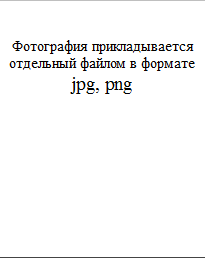 